Planning vieringen  schooljaar 2017-2018 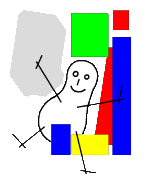 Eucharistievieringen ( Lagere school )Woensdag 6 september 2017 om 11.00u ( startviering ) Woensdag 20 december 2017 om 11.00u ( Kerstviering )Woensdag 28 maart  2018 om 11.00u  (Paasviering ) Woensdag  27 juni 2018 om 11.00u ( einde schooljaar )